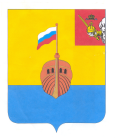 РЕВИЗИОННАЯ КОМИССИЯ ВЫТЕГОРСКОГО МУНИЦИПАЛЬНОГО РАЙОНА162900, Вологодская область, г. Вытегра, пр. Ленина, д.68тел. (81746) 2-22-03 факс (81746) ______,       e-mail: revkom@vytegra-adm.ruЗАКЛЮЧЕНИЕна проект постановления администрации сельского поселения Анхимовское 29.03.2022 г.                                                                              г. Вытегра          Заключение Ревизионной комиссии Вытегорского муниципального района на проект постановления администрации сельского поселения Анхимовское «О внесении изменений в постановление Администрации сельского поселения Анхимовское от 30.03.2021 г. № 18» подготовлено в соответствии с требованиями Бюджетного кодекса Российской Федерации, Положения о Ревизионной комиссии Вытегорского муниципального района.          Проектом постановления вносятся изменения в постановление Администрации сельского поселения Анхимовское от 30.03.2021 г. № 18 «Об утверждении программы»:       - в объем финансирования муниципальной программы «Развитие территории сельского поселения Анхимовское на 2021 – 2025 годы» (далее – Программы);      - дополнены мероприятиями основные мероприятия Программы.         В целях приведения Программы в соответствие с решениями о бюджете внесены изменения в паспорт, текстовую часть, приложение 3 Программы в части финансового обеспечения. Общий объем финансирования Программы увеличился на 773,1 тыс. рублей и составил 6804,1 тыс. рублей, в том числе по годам: 2021 год – 1829,7 тыс. рублей (+23,9 тыс. рублей), 2022 год – 1742,4 тыс. рублей (+ 460,4 тыс. рублей), 2023 год – 1188,5 тыс. рублей (-44,7 тыс. рублей), 2024 год – 1188,5 тыс. рублей (+333,5 тыс. рублей), 2025 год – 855,0 тыс. рублей. Уточненные объемы финансирования Программы соответствуют объемам, утвержденным решениями о бюджете поселения от 17.12.2021 года № 248 «О внесении изменений в решение Совета сельского поселения Анхимовское от 10.12.2020 года № 188», от 17.03.2022 года № 261 «О бюджете сельского поселения Анхимовское на 2022 год и плановый период 2023 и 2024 годов».        Внесены изменения в перечни мероприятий Основных мероприятий Программы: 1.3 «Благоустройство территории сельского поселения», 1.4 «Организация и проведение мероприятий по направлениям молодежной политики». Соответствующие изменения внесены в раздел Программы «Характеристика основных мероприятий Программы».         Внесение изменений является обоснованным. Изменения внесены в сроки в соответствии с Бюджетным кодексом Российской Федерации,  Порядком разработки, реализации и оценки эффективности реализации муниципальных программ сельского поселения Анхимовское, утвержденного постановлением администрации сельского поселения Анхимовское от 20.07.2020 № 74.          Выводы и предложения.         Проект постановления администрации сельского поселения Анхимовское «О внесении изменений в постановление Администрации сельского поселения Анхимовское от 30.03.2021 г. № 18» соответствует требованиям Бюджетного кодекса Российской Федерации, Федерального закона № 131-ФЗ от 06.10.2003 «Об общих принципах организации местного самоуправления в Российской Федерации», Порядка разработки, реализации и оценки эффективности реализации муниципальных программ сельского поселения Анхимовское,  утвержденного постановлением администрации сельского поселения Анхимовское от 20.07.2020 № 74.         Ревизионная комиссия рекомендует проект постановления к рассмотрению.Аудитор Ревизионной комиссии                                                                  О.Е. Нестерова